                                                                            « А ну- ка, парни»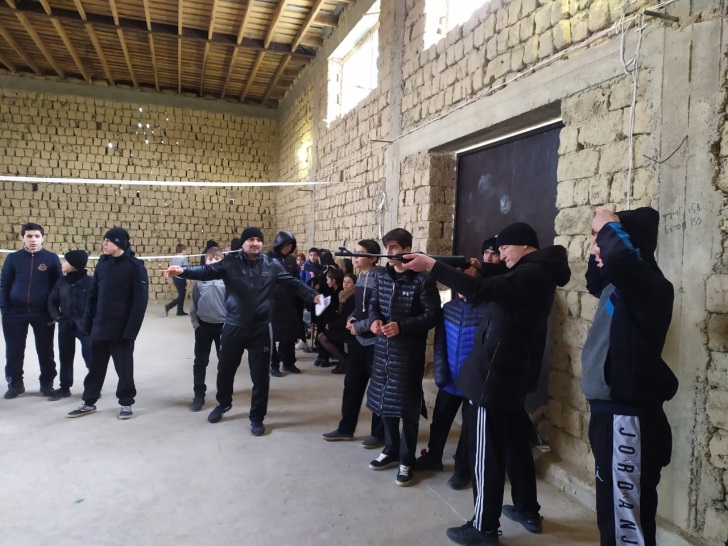 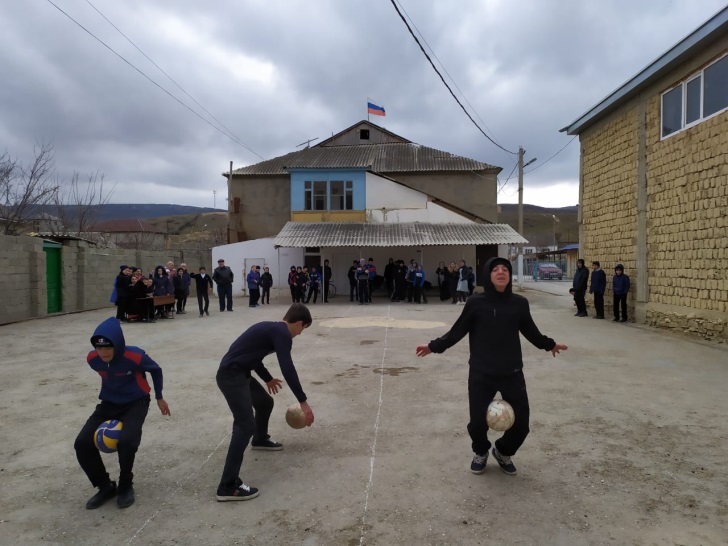 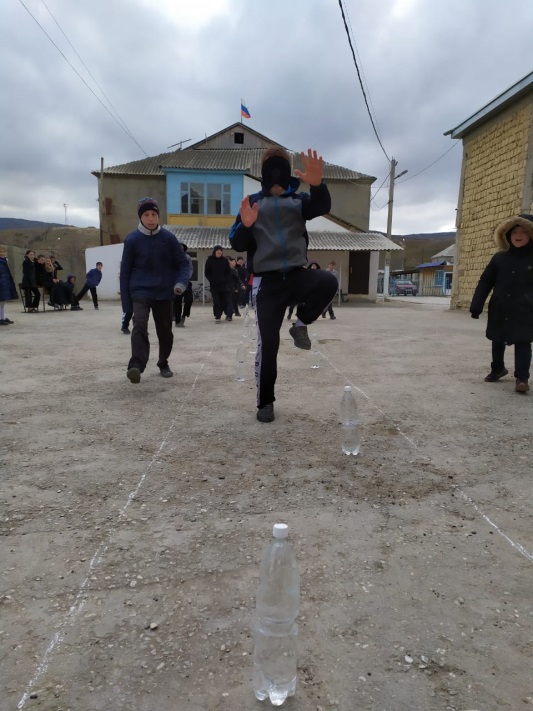 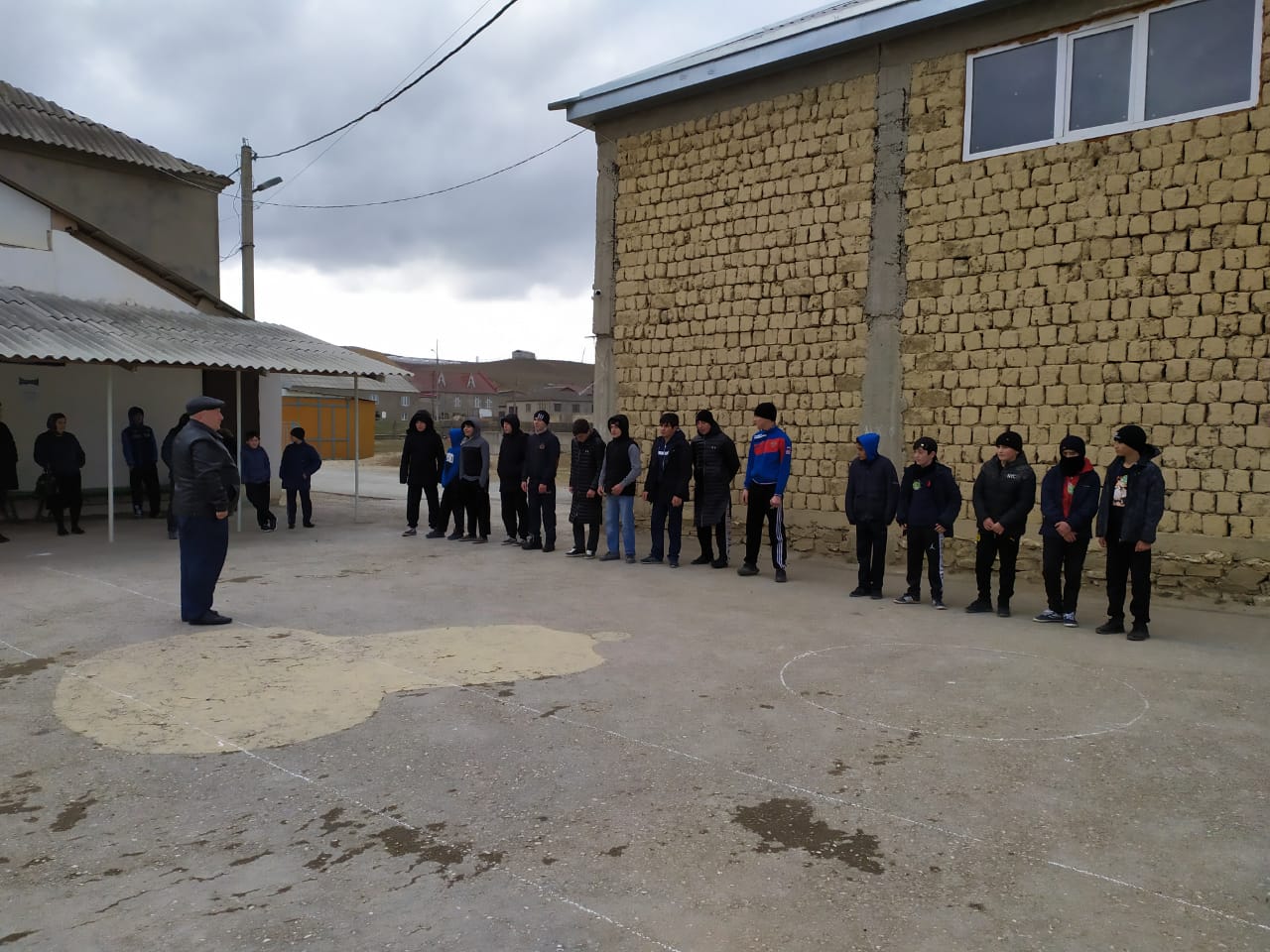                                                             Среди 8-11 классов  